INDICAÇÃO Nº 1402/2021Assunto: Solicita a troca da tampa de bueiro e restauração do cavalete, localizado na Av. Urbâno Bezana, em frente ao n° 25, bairro Itatiba Park, conforme específica. Senhor Presidente:INDICO, ao Sr. Prefeito Municipal, nos termos do Regimento Interno desta Casa de Leis, que se digne determinar à Secretaria competente que providencie para que seja trocada a tampa do bueiro e o cavalete que se encontram quebrados, na Av. Urbâno Bezana, em frente ao n° 25, bairro Itatiba Park (conforme foto em anexo). Ocorre que o referido bueiro está com a tampa e cavalete avariado, causando muito perigo para todos os moradores, principalmente crianças e idosos.Portanto, por se tratar de segurança, solicita-se que providências sejam tomadas no menor lapso de tempo possível. Trata-se de medida necessária e preventiva.A presente indicação visa atender o anseio dos moradores que pedem providências,    SALA DAS SESSÕES, 14 de setembro de 2021.HIROSHI BANDOVereador – PSD*Acompanha (02) fotos.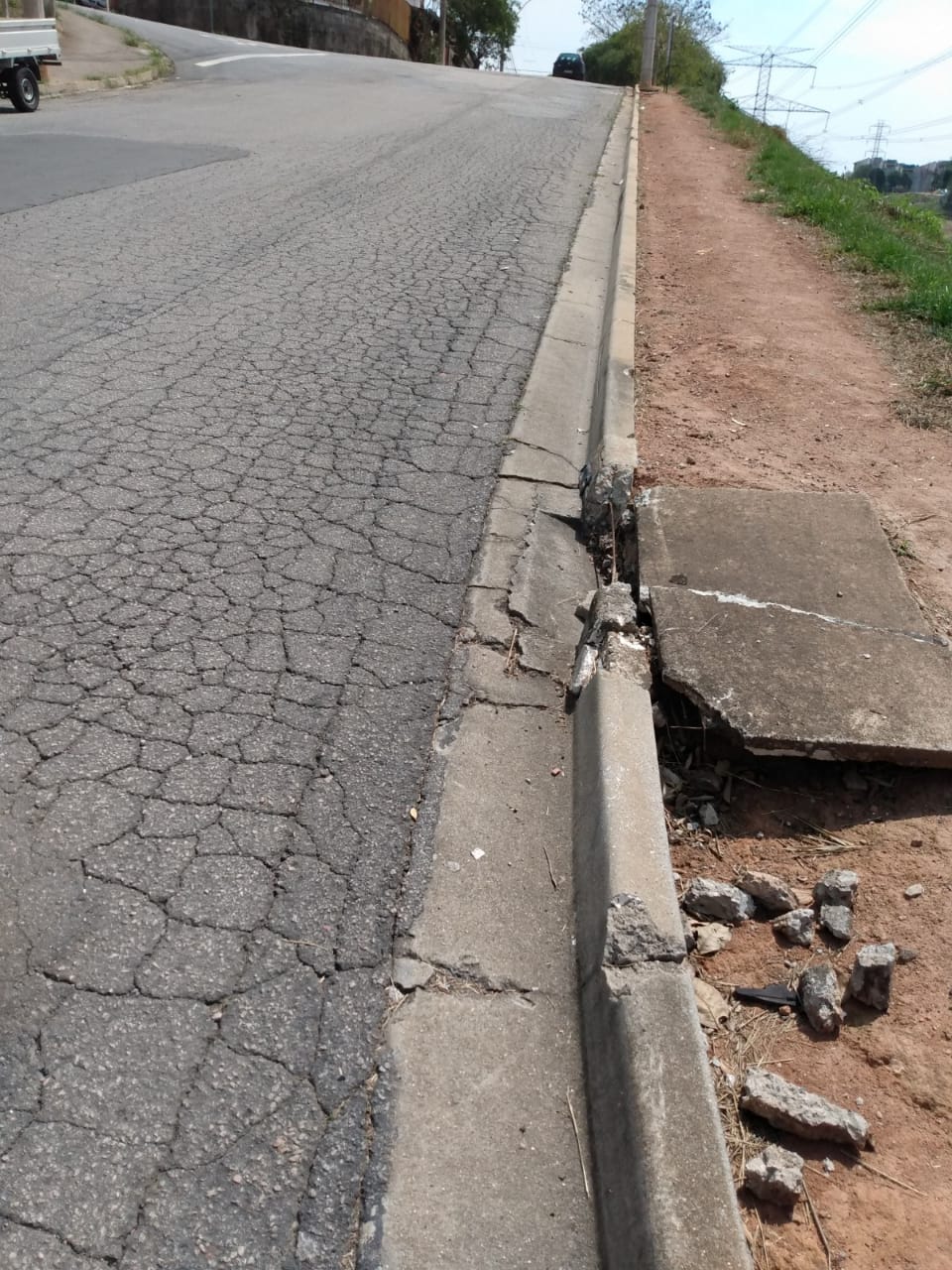 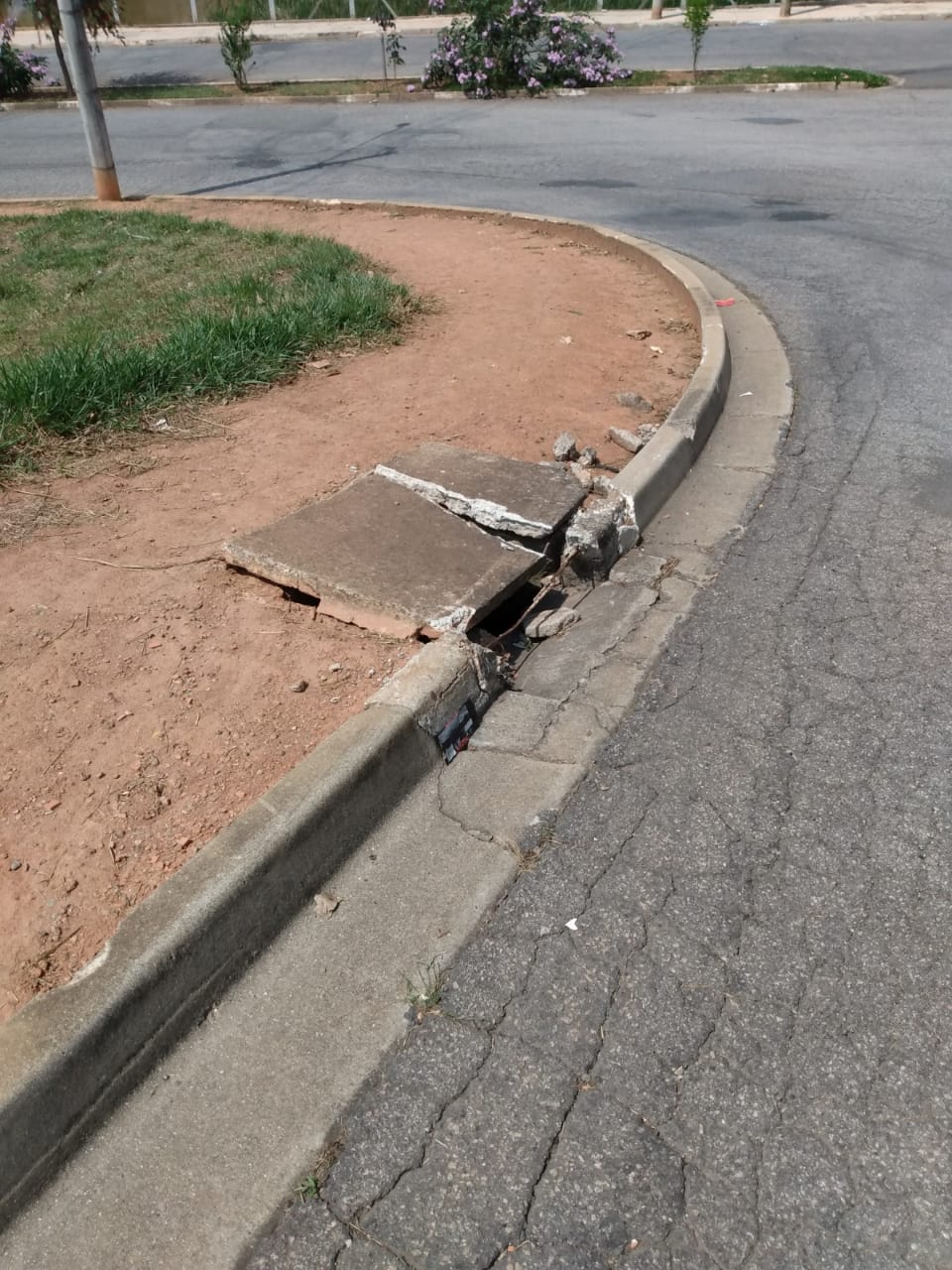 